BON DE COMMANDE FRUIT DOMSEMAINE 17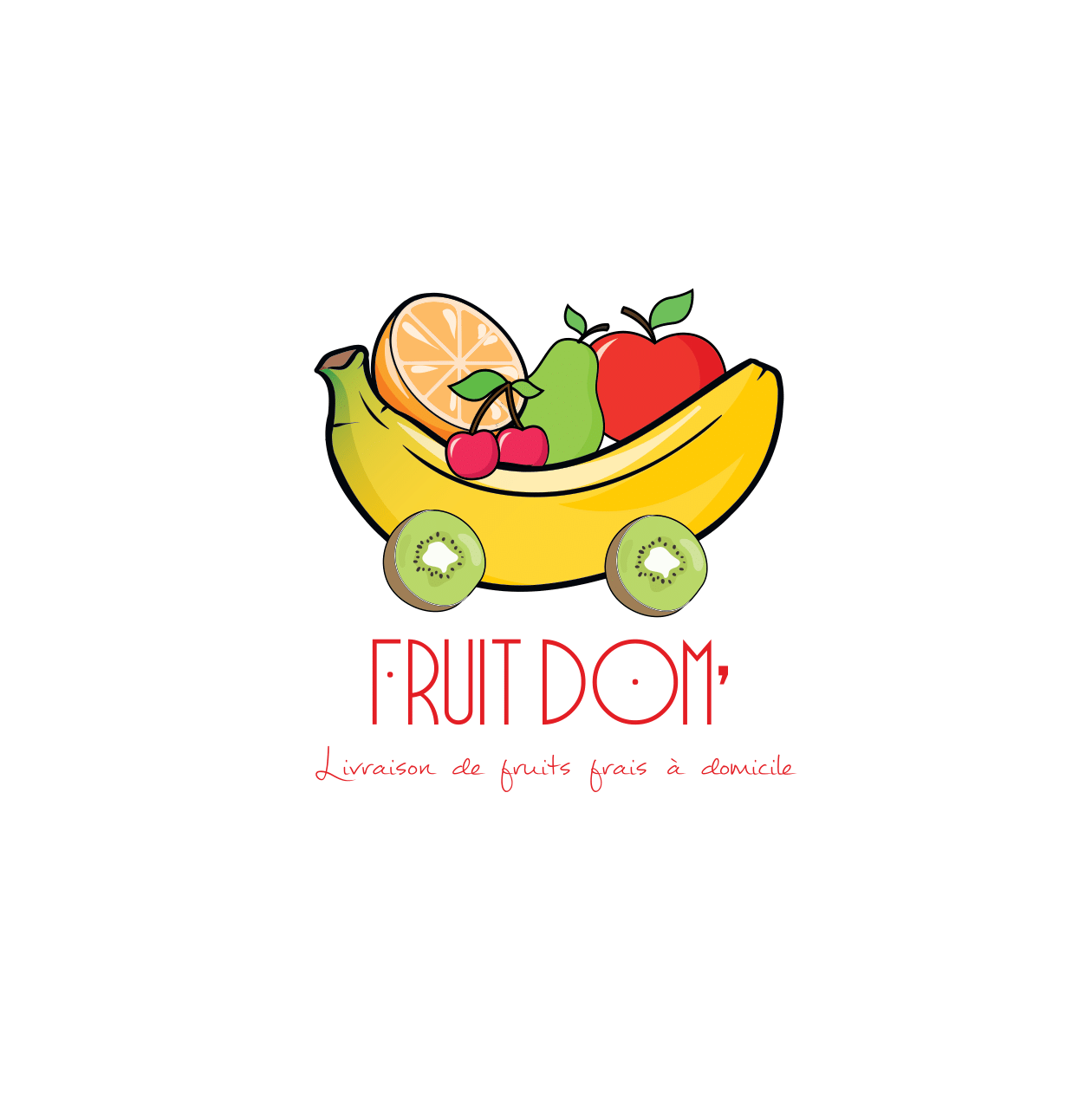 Nom et Prénom :Adresse :Ville :Téléphone :Heure de livraison : Fin de matinée (11h-13h) (si possible)Début après midi (14h-16h)Après midi (16h-18h)Les poids peuvent légèrement varier. Ce bon de commande vous permettra d’avoir un ordre d’idée. Le prix final vous sera communiqué le samedi matin par SMS.   Minimum de commande : 15€ (hors frais de transport)   Fin de prise de commande le vendredi midi       Vous trouverez toutes les promotions en jaune N’oubliez pas vous pouvez désormais passer commande depuis notre site internet  https://fruit-dom.fr/ * Frais de livraison : Varie selon les villes (entre 2€ et 10€) n’hésitez pas à nous poser la question sur Facebook, mail ou même par sms Merciiiiii à vous L’équipe FRUIT DOM’07.49.87.71.93fruitdomicile@gmail.comhttps://fruit-dom.fr/Commentaires : ORIGINEDESCRIPTIONQUANTITÉPIÈCE/KG/BARQUETTEPRIX *COMMENTAIRESLÉGUMES FRANCEPDT CHARLOTTEKG1.50€/KGFRANCEPDT ROUGEKG1.50€/KGFRANCEPDT MONALISAKG0.90€/KGFRANCEPDT MONALISA 10 KG6€FRANCEPDT MONALISA 3 KG2€FRANCEPATATES DOUCE KG2.90€/KGFRANCEOIGNON JAUNEKG1.20€/KGFRANCEOIGNON JAUNE 5KG SAC 5KG 3€FRANCEOIGNON ROUGESKG1.80€/KGFRANCEÉCHALOTEKG4.95€/KGFRANCEAIL ROSEKG6.95€/KGFRANCECAROTTES VRACKG1.60€/KGFRANCECAROTTES BOTTESPIÈCE2.50€FRANCEARTICHAUT4 PIÈCES 2.50€FRANCERADISBOTTE1.80€FRANCEPOIREAUXKG1.99€/KGITALIE COURGETTEKG2.99€/KGFRANCECHOUX FLEUR PIECE1.50€ESPAGNEAUBERGINEKG2.95€/KGFRANCE BROCOLISKG2.95€/KGPOIVRON MIX COULEUR KG2.95€/KGFRANCECHAMPIGNON BLANCKG2.95€/KGFRANCECHAMPIGNON BRUNKG3.95€/KGFRANCE FENOUILKG2.95€/KGFRANCENAVETSKG2.95€/KGFRANCE EPINARDKG3.95€/KGFRANCE ENDIVESKG2€/KGFRANCEASPERGEKG8.95€/KGFRANCECÉLERI BRANCHEKG1.95€/KGFRANCEBETTERAVE CUITEKG3.95€/KGFRANCETOMATE KG2.95€/KGMAROCCOCO PLATKG2.95€/KGFRANCE HARICOT VERTKG4,95€/KGFRANCEMINI CONCOMBREKG2.95€/KGFRANCECONCOMBREPIÈCE1.50€/PIECEFRANCECONCOMBRE2 PIÈCES2.50€/LOTSALADEFRANCEFEUILLE DE CHÊNESPIÈCE1.20€/PIECEFRANCEBATAVIAPIÈCE1.50€/PIECEFRANCEBATAVIA2 PIÈCES2.50€/LOTREUNIONFEUILLE DE CHÊNES2 PIÈCES2,50€/LOTFRUITSFRANCE POMME PINK LADY NOUVELLE RECOLTE KG2.95€/KGFRANCE POMME PINK LADY2KG3€/KGFRANCEPOMME CHANTECLERKG2.50€/KGFRANCEPOMME ROYAL GALAKG1.95€/KGFRAISE GARIGUETTEBARQUETTE2.95€     ESPAGNEFRAISEKG4,95€FRAMBOISEBARQUETTE1.95€RAISIN SANS PÉPINS KG4.95€/KGPOIRE COMICEKG2.40€/KGPOIRE WILLIAMS KG2.95€/KGISRAEL CLÉMENTINE ORIKG2.95€/KGCLÉMENTINE ORI  2KG  LOT5€ESPAGNEORANGE A JUS KG1.80€/KGPORTUGALORANGE TABLEKG1,99€/KGESPAGNE 2 KG ORANGE A JUS2 KG3,00€ESPAGNE 2 KG ORANGE TABLE2 KG3,50€REUNIONFRUIT DE LA PASSION5 PIÈCES SI GROS10 PIÈCES SI PETIT CALIBRE5,00€/LOTANTILLES FRANCAISESBANANEKG2.20€/KGESPAGNECITRON JAUNE5 PIÈCES2,00€/LOTESPAGNECITRON VERT5 PIÈCES2,50€/LOTLOT AVOCAT PETIT 10 PIÈCES2.00€ LOTFLORIDEPAMPLEMOUSSE4 PIÈCES2.50€/LOTESPAGNEMANGUE3 PIÈCES 3.00€PORTUGALKIWI VERT8 PIÈCES2€ITALIEKIWI JAUNE1 PIECE1€ANANAS GROSPIÈCE2.99€/PIECEMELON PIECE2.20€/PIECEMELON 2 PIECE4€/LOTFRANCE BASILICBOTTE1€/BOTTESELON ARRIVAGEFRANCE CORIANDRE BOTTE1€/BOTTESELON ARRIVAGEFRANCE MENTHEBOTTE1€/BOTTESELON ARRIVAGEFRANCE BASILICBOTTE1€/BOTTESELON ARRIVAGEFRANCE PERSILBOTTE1€/BOTTESELON ARRIVAGETOTAL